EDEN HISTORICAL SOCIETY, INC.Bring on 2018! There is not much to report at this time so here’s the update! 	At this time we need to remove the unwanted wood and unused items from the main floor.   When warmer weather gets here this project will be completed.  We purchased a tree for outside holiday lights this year.   We hope everyone enjoyed the beautiful Nativity scene this year! We were able to do our 26th Annual Calendar for the Society.   There are extra copies if anyone would like to purchase one.  Contact any member and they will get you one.We have people who mow our lawn and plow our driveway during the year which we are very thankful for.   Again thank you goes out to the people who help us in any way!!!Eden Historical Society Members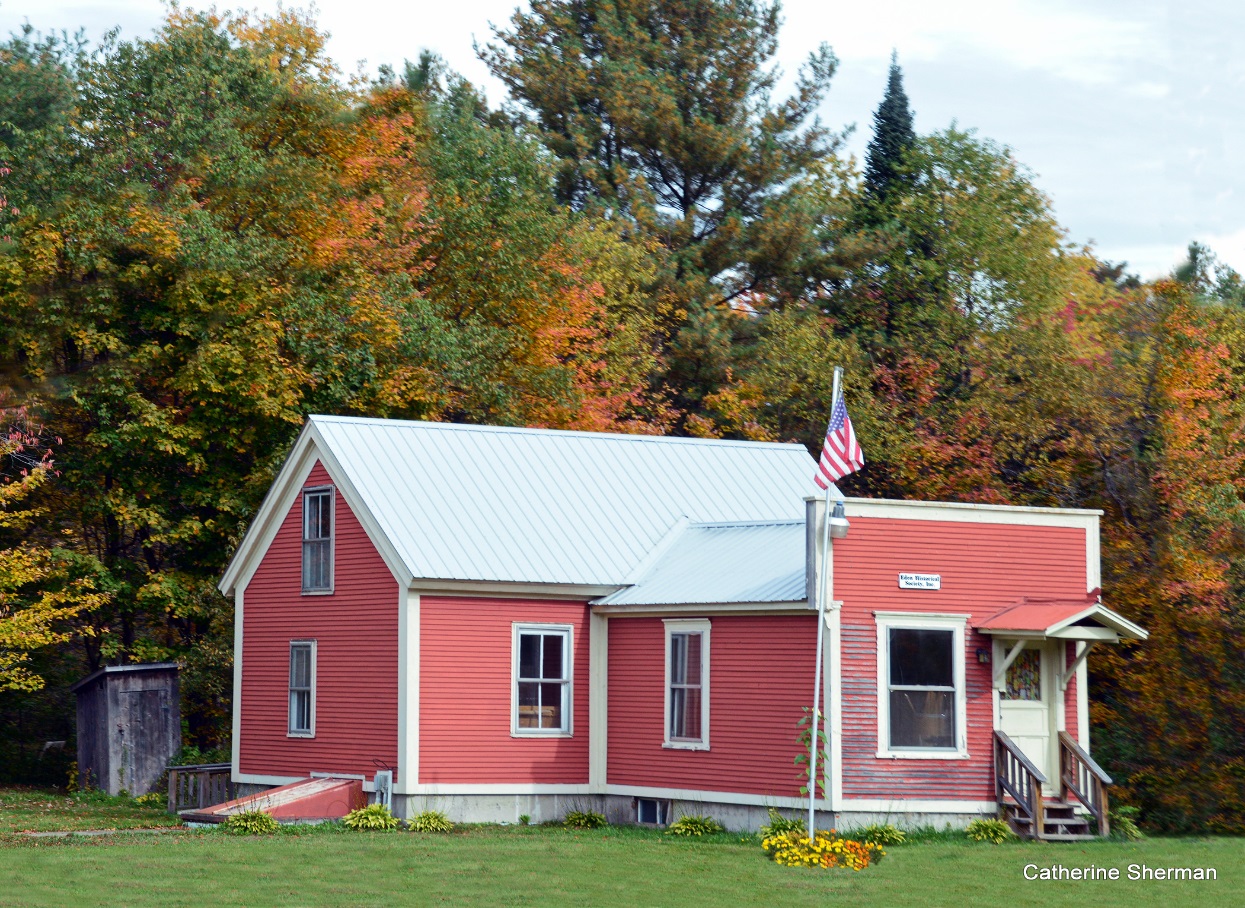 